ProgressionWe teach Religious Education to all children in the school, including those in EYFS. In EYFS, Religious Education is an integral part of the topic work covered during the year. As the reception class is part of the Foundation Stage of the National Curriculum, we relate the Religious Education aspects of the children’s work to the objectives set out in the Early Learning Goals which underpin the curriculum planning for children aged three to five.  EYFS  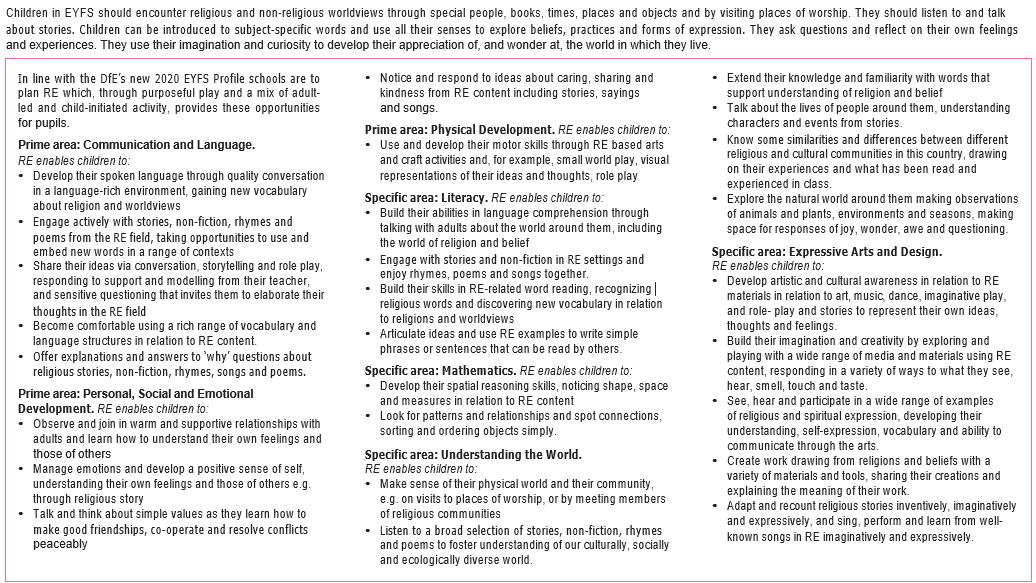 KS1 and KS2 Teaching and learning approachEnd KS1 Pupils can …End lower KS2 Pupils can …End upper KS2 Pupils can …Element 1:Making sense of beliefsIdentifying and making sense of religious and non-religious beliefs and concepts; understanding what these beliefs mean within their traditions; recognising how and why sources of authority (such as texts) are used, expressed and interpreted in different ways, and developing skills of interpretation.identify core beliefs and concepts studied and give a simple description of what they meangive examples of how stories show what people believe (e.g. the meaning behind a festival)give clear, simple accounts of what stories and other texts mean to believersidentify and describe the core beliefs and concepts studiedmake clear links between texts/ sources of authority and the core concepts studiedoffer informed suggestions about what texts/sources of authority can mean and give examples of what these sources mean to believersidentify and explain the core beliefs and concepts studied, using examples from texts/sources of authorityin religionsdescribe examples of ways in which people use texts/sources of authority to make sense of core beliefsand conceptsgive meanings for texts/sources of authority studied, comparing these ideas with some ways in which believers interpret texts/sourcesof authorityElement 2:Understanding the impactExamining how and why people put their beliefs into practice in diverse ways, within their everyday lives, within their communities and in the wider world.give examples of how people use stories, texts and teachings to guide their beliefs and actionsgive examples of ways in which believers put their beliefs into practicemake simple links between stories, teachings and concepts studied and how people live, individually and in communitiesdescribe how people show their beliefs in how they worship and in the way they liveidentify some differences in how people put their beliefs into practicemake clear connections between what people believe and how they live, individually and in communitiesusing evidence and examples, show how and why people put their beliefs into practice in different ways, e.g. in different communities, denominations or culturesElement 3:Making connectionsEvaluating, reflecting on and connecting the beliefs and practices studied; allowing pupils to challenge ideas studied, and the ideas studied to challenge pupils’ thinking; discerning possible connections between these and pupils’ own lives and ways of understanding the world.think, talk and ask questions about whether the ideas they have been studying, have something to say to themgive a good reason for the views they have and the connections they makemake links between some of the beliefs and practices studied and life in the world today, expressing some ideas of their own clearlyraise important questions and suggest answers about how far the beliefsand practices studied might make a difference to how pupils think and livegive good reasons for the views they have and the connections they makemake connections between the beliefs and practices studied, evaluating and explaining their importance to different people (e.g. believers and atheists)reflect on and articulate lessons people might gain from the beliefs/ practices studied, including their own responses, recognising that others may think differentlyconsider and weigh up how ideas studied in this unit relate to their own experiences and experiences of the world today, developing insights of their own and giving good reasons for the views they have and the connections they make